Приемным родителям: иллюзий, которых стоит избегать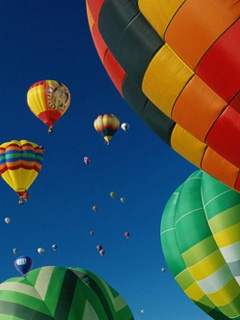 Искать реального ребенка, а не идеал Будущим приемным родителям свойственно строить иллюзии, представлять подробный образ ребенка и потом искать кого-то похожего на этот идеал.Это вещь практически обреченная на провал. Расхождение между идеалом и реальностью всегда в пользу идеала. Ребенок может быть хорош, но из-за отличий его достоинства могут быть обесценены, а недостатки — возведены в степень.Нужно быть готовым: пройти школу приемных родителей, узнать о психологических последствиях разлуки с семьей, не пугаться желания ребенка быть осведомленным о судьбе его прежних родителей.Исходить из фактов Помимо непосредственного знакомства с новым членом семьи, следует собрать о нем как можно больше информации из всех возможных источников, чтобы избежать непредвиденных серьезных проблем. Следует поговорить с  воспитателями — их мнение не будет экспертным заключением, тем не менее, они помогут составить более полное впечатление о ребенке.Забыть о «плохой наследственности» Грубость, агрессия, нежелание учиться, которые могут проявляться у ребенка, — это следствие его предыдущего опыта, то есть манеры поведения, которые он перенял в прежней семье или детском доме. Есть масса близнецовых исследований, которые доказывают, что при одинаковом генном наборе могут вырасти совершенно разные люди. Среда и генотип соотносятся 50 на 50. Любовь, дружба, взаимопонимание возникают в детях благодаря не генам, а воспитанию и отношениям в семье.Не ждать благодарности Приемный ребенок ведет себя, как и любой другой, только на его поведение влияет еще и пережитая серьезная травма, поэтому ему захочется «проверять» новых взрослых, бунтовать, выяснять, любят ли они его, не захотят ли бросить. Ребенок не должен испытывать благодарность за то, что его взяли. Родителей же не уважают из-за одного только факта, что они дали жизнь. Благодарность может проявиться позже, сильно позже, когда ребенок придет к какому-то понимаю и осознанию.Усыновляя ребенка, не следует ждать быстрых изменений в его поведении, мировоззрении, отношении к жизни. Родителям следует заранее взвесить свои собственные ресурсы, убедиться в способности быть гибкими, чуткими, терпеливыми и объективными. В среднем, на адаптацию ребенка в семье уходит год.Подготовила педагог-психологсоциально - педагогического отделения Водопьянова Л.Н.